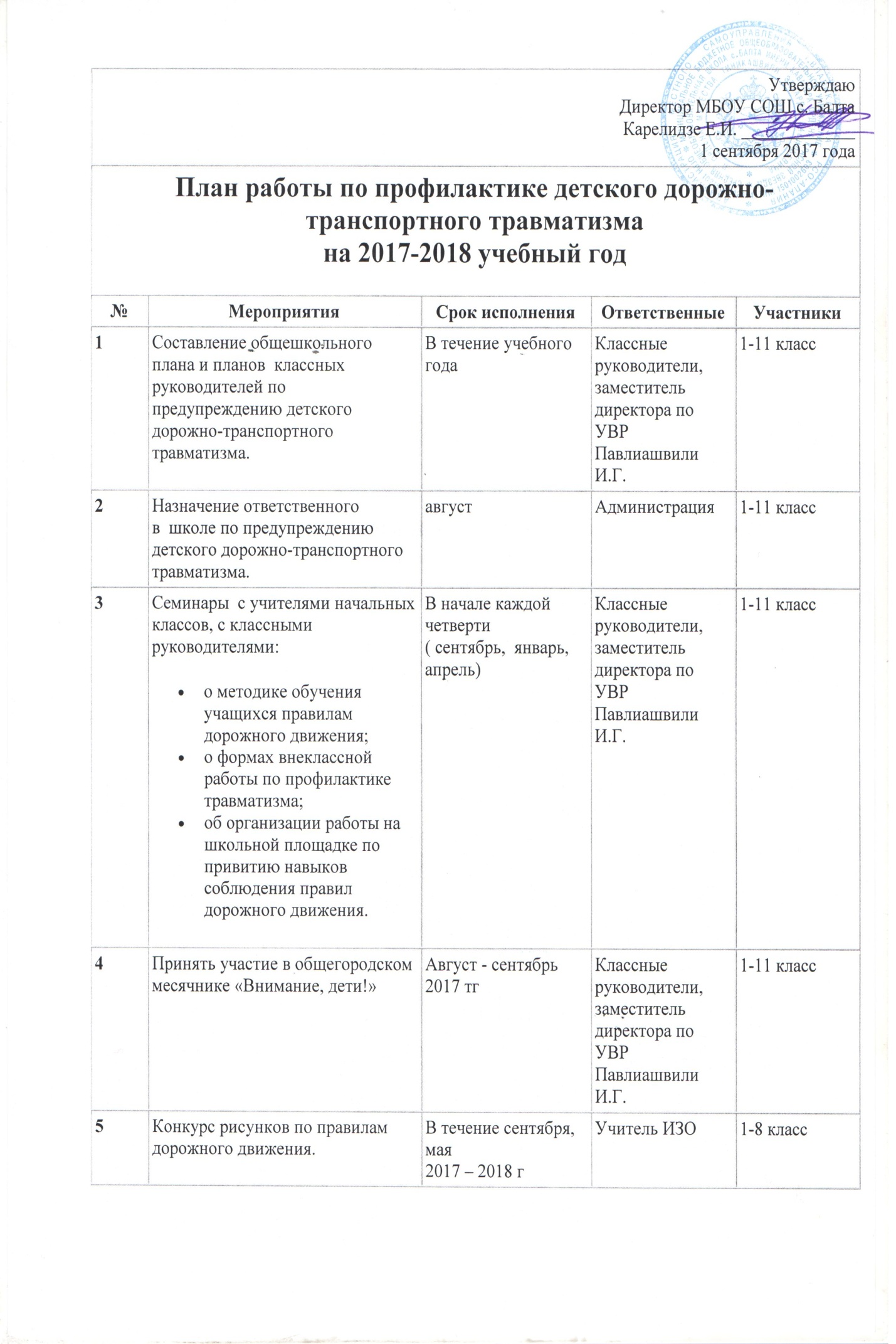 План работы по профилактике детского дорожно-транспортного травматизмана 2017-2018 учебный годПлан работы по профилактике детского дорожно-транспортного травматизмана 2017-2018 учебный годПлан работы по профилактике детского дорожно-транспортного травматизмана 2017-2018 учебный годПлан работы по профилактике детского дорожно-транспортного травматизмана 2017-2018 учебный годПлан работы по профилактике детского дорожно-транспортного травматизмана 2017-2018 учебный год№МероприятияСрок исполненияОтветственныеУчастники1Составление общешкольного плана и планов  классных руководителей по предупреждению детского дорожно-транспортного травматизма.В течение учебного годаКлассные руководители, заместитель директора по УВР Павлиашвили И.Г.1-11 класс2Назначение ответственного в  школе по предупреждению детского дорожно-транспортного травматизма.августАдминистрация1-11 класс3Семинары  с учителями начальных классов, с классными руководителями: о методике обучения учащихся правилам дорожного движения;о формах внеклассной работы по профилактике травматизма;об организации работы на школьной площадке по привитию навыков соблюдения правил дорожного движения.В начале каждой четверти 
( сентябрь,  январь, апрель) Классные руководители, заместитель директора по УВР Павлиашвили И.Г.1-11 класс4Принять участие в общегородском месячнике «Внимание, дети!»Август - сентябрь 2017 тгКлассные руководители, заместитель директора по УВР Павлиашвили И.Г.1-11 класс5Конкурс рисунков по правилам дорожного движения. В течение сентября, мая
2017 – 2018 гУчитель ИЗО 1-8 класс6Общешкольный Праздник по ПДД  28 сентября 2017 гЗаместитель директора по УВР Павлиашвили И.Г.1-11 класс7Регулярные общешкольные линейки с использованием сообщений ГИБДД.
Доведение до сведения родителей и обсуждение в классах, на линейках каждого случая нарушения детьми Правил дорожного движенияВ течение учебного года
По факту каждого нарушенияЗаместитель директора по УВР Павлиашвили И.Г.1-11 класс8Проведение минуток безопасности в начальных и  старших классахЕжедневно
еженедельноКлассные руководители1-11 класс9Заслушивание отчетов учителей и классных руководителей на совещаниях при зам. директоре по УВР, педагогических советах: 
- проведенных профилактических мероприятий по ПДДокт.2017г
май 2018г.Классные руководители, заместитель директора по УВР Павлиашвили И.Г.10Декадник  по изучению ПДД школьниками месячник «Внимание- дети!»СентябрьКлассные руководители, заместитель директора по УВР Павлиашвили И.Г.1-11 класс11Изготовление памяток – листовок, рекомендации для учащихся           « Мой путь в школу»сентябрь – октябрь9 класс12Обновление в школе и классах уголка безопасности дорожного движенияСентябрь 2017 гКлассные руководители, заместитель директора по УВР Павлиашвили И.Г.13Выявление детей, имеющих велосипеды, скутеры.В течение учебного годаКлассные руководители, заместитель директора по УВР Павлиашвили И.Г.14Проведение расследований по каждому дорожно-транспортному происшествию с учащимисяВ течение годаАдминистрация школы15Общее родительское собрание с целью ознакомления родителей по предупреждению ДДТТ по темам:
«Как влияет на безопасность детей поведение родителей на дороге»,
«Требования к знаниям и навыкам школьника, которому доверяется самостоятельное движение в школу и обратно».
Выступление инспектора ГИБДД на родительских собраниях.Один раз в четвертьАдминистрация школыРодители обучающихся 16Изготовление памяток- листовок родителям «Никто не может заменить родителей при обучении ребенка поведения и соблюдения им правил ПДД»октябрьКлассные руководители9 класс17Советы для родителей по ПДД (стендовая печать)сентябрьКлассные руководители18Участие родителей в школьном празднике по ПДДпо графикуКлассные руководители1-11 класс, родители обучающихся19Встреча с работниками ГИБДДпо графикуКлассные руководители, заместитель директора по УВР Павлиашвили И.Г.1-11 класс20Курс лекций по профилактике детского дорожного транспортного травматизмаЕжеквартально
На родительском собранииКлассные руководители, заместитель директора по УВР Павлиашвили И.Г.Родители обучающихся21Цикл классных часов по  правилам дорожного движенияежемесячно Классные руководители1-11 классы22Проведение инструктажей по ПДД учащимся на каникулы, экскурсии, прогулкиежеквартальноКлассные руководители, заместитель директора по УВР Павлиашвили И.Г.1-11 классы23Предоставление отчетов классных руководителей на совещаниях при заместителе директора по УВР, педагогических советах по безопасности  и проведенных профилактических мероприятиях.По плану работыКлассные руководители